Name:______________________________________________					2.4 Tan, Cot, Sec, Csc Graphs                            Pg 441 1-6,7,11,13,15,17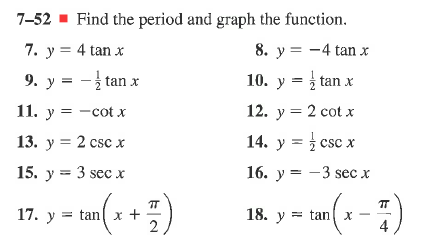 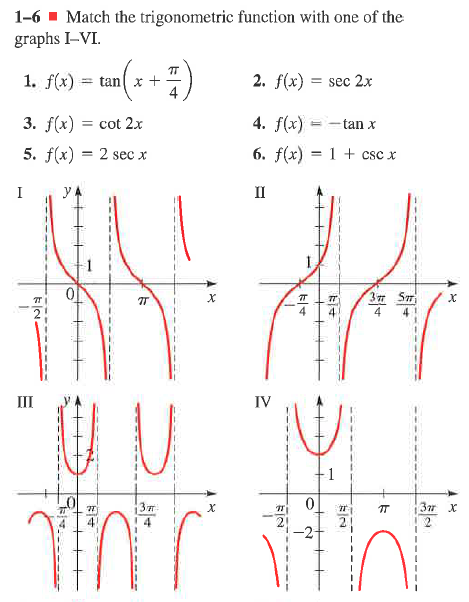 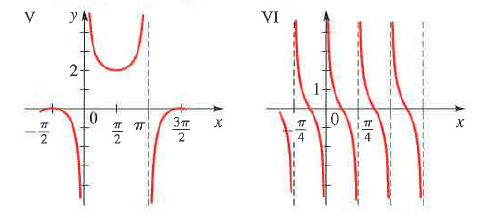 